NOTICE is hereby given that THE ABSENTEE SHAWNEE TRIBE OF OKLAHOMA will receive Sealed Bids for the following:BID ID #: 		RESTORE2024NAICS			531026 DESCRIPTION: 	INTERIOR RESTORATION OF AST BULDING 3 – Remove, replace and repair damaged interiors to previous condition including but not limited to the following: removal of some existing ceilings, furring out exterior walls, modifying electric, drywall, millwork, painting, sealing existing windows and doors, and floor coverings.ADDRESS:		Absentee Shawnee Tribe			Building 3			2025 South Gordon Cooper Drive			Shawnee, Oklahoma 74801You are invited to submit a Bid for the project specified above. Invitations for Bid (IFB) may be obtained by visiting https://www.astribe.com/procurement or a hardcopy may be obtained at: The Absentee Shawnee Tribe of Oklahoma Procurement – Building #18C2025 South Gordon Cooper DriveShawnee, Oklahoma 74801Office hours to pick up a copy of the Invitation for Bid are Monday through Friday 8:00 a.m. to 5:00 p.m. CST. Bids must be received no later than 5:00 p.m. on Monday, August 12th, 2024. Bids may be emailed to proposals@astribe.com titled “SEALED BID #RESTORE2024”, delivered by mail, or delivered in person to: The Absentee Shawnee Tribe of Oklahoma ATTN: Rebecca Kennedy Bid #RESTORE022024Procurement – Building #18C2025 South Gordon Cooper DriveShawnee, Oklahoma 74801Office hours to turn in bids are Monday through Friday 8:00 a.m. to 5:00 p.m. CST. Bids must be sealed and received on time. It is the responsibility of the bidder to ensure delivery of bids by the deadline. Bids received after the stated date and time will not be accepted and returned to the Bidder unopened. NOTICEContact with any member of the Executive Committee of the Absentee Shawnee Tribe of Oklahoma or any officers or employees by any prospective bidder following the release of the Invitation for Bid and before execution of a contract is discouraged and could result in disqualification. The Absentee Shawnee Tribe promotes fair and equal competition. Bidders should only contact the point of contact stated within this bid regarding the project. The Absentee Shawnee Tribe of Oklahoma reserves the right to reject any bids. The Absentee Shawnee Tribe complies with the Code of Federal Regulations, AST Administrative Manual, and Procurement Policy. GENERAL INFORMATIONThe Absentee Shawnee Tribe of Oklahoma is seeking bids from qualified parties for the Interior Restoration of Building 3 on the AST Campus.POINT OF CONTACTIf you have any questions or need additional information, contact the Procurement Director: Rebecca Kennedy 405.531.3586proposals@astribe.comAbsentee Shawnee Tribe of OklahomaBuilding #18C2025 South Gordon Cooper DriveShawnee, Oklahoma 74801INCLUDE RESTORE2024 IN THE SUBJECT LINEBIDDERS INTENT TO BIDNotice of intent to bid is requested. Email the Point of Contact with notice of your intent and include RESTORE2024 in the subject line of your email. You will receive an email response verifying your notice of intent to bid was received. MANDATORY PRE-BID MEETING AND SITE VISIT A mandatory Pre-Bid Meeting and Site Visit will be held on Tuesday, July 30th, 2024 starting at 10:00 a.m.  The Absentee Shawnee Tribe of Oklahoma Multi-Purpose Building2025 South Gordon Cooper DriveShawnee, Oklahoma 74801INTERPRETATION OF BID DOCUMENTSQuestions and concerns should be asked at the Pre-Bid Meeting. Questions that arise following the meeting must be must be submitted in writing to the Point of Contact listed in this IFB. Bidders may submit questions until five (5) days before the Bid Packet due date. All questions and answers will be shared with all respective bidders to ensure fair and equal competition. BID PACKET SUBMISSION The Absentee Shawnee Tribe requires the bid packet to be completed. Failure to complete the entire bid packet may result in your bid being rejected. The Bid Packet must consist of the following and be labeled exactly as listed below: FORM #1 (Included in this Packet)Indian Preference 24 CFR 103.510, Minority or Woman Owned Business (if applicable) 25 CFR 200.321W-9 on a 2024 FormComplete List of Subcontractors (if applicable)Company Information and LocationsAssignment to specific tasksMaterial List and Associated Costs for Each Location on the Scope of WorkProposed Schedule and Timeline for ProjectCertification of Liability Insurance with Contact Information for Insurance AgentDemonstrate evidence of bonding capacity for 5% of the bid contract amountProvide a list of active projects or projects expected to start within 90 daysGuarantee to provide warranty on work and any applicable manufacturer warranties after completionBIDDERS ARE RESPONSIBLE FOR ANY COSTS ASSOCIATED WITH THE PREPARATION AND SUBMISSION OF BIDS. THESE COSTS ARE IN NO WAY THE RESPONSIBILITY OF THE ABSENTEE SHAWNEE TRIBE. SCOPE OF WORKThe work includes providing all materials, labor, equipment, tools, supervision, and insurance to restore the interior of Building 3. Bidders are requested to bid on the project to include the desired products listed below for each location and account for any additional materials and/or rentals required for appropriate execution. The scope below details the repairs needed in each room. Refer to the attached drawing for room numbers. West WingExterior WallsReplace all deteriorated wood blocks located just beneath the windows and just above the floor. These blocks are used to attach molding. Cover the walls with 2’ x 4’ vertical boards 24” on center and ½” drywall.  Then finish the wall with a light hand texture prime and then paint with a high-quality light grey paint. (Option: Install hat channel over the exterior walls, install wood blocking between hat channels that will be used to attach molding.)Interior WallsReplace all 3/8” drywall with ½” drywall and finish with a light hand texture.ElectricAll wiring in the walls that have been pulled loose or pulled out when the drywall was removed must be replaced with 12/2 MC Cable. Do not leave any Romex. All wiring must be installed per code. Do not provide power to the outlets from another room. If more than 6 outlets are connected to one circuit then a second circuit must be added. All gang boxes must have covers installed.HVAC Remove all existing air devices and replace them with 2’ x 2’ lay-in 4-way throw (Equal to Titus TMS Model). Insulate the back of all air devices. Replace the last 5’ of rigid round pipe with R-8 foil-faced flexible duct. Attach the flexible duct to the air device with a rigid adjustable 90.Insulate all exposed metal ducts and tape all insulated seams and joints.Install manual dampers at the wye to control the airflow into the rooms.Ceiling / RoofRemove all ceiling tiles. All stained or damaged tiles must be replaced.Remove all loose old 12” x 12” ceiling tiles above the T-bar ceiling.Remove some 1” x 4” wood furring strips as needed to gain access above and install new R-30 batt insulation. ADD a covered and insulated access opening 30” x 30” into the attic area. Paint all grids bright white before installing new mineral fiber high-quality class A tile.WindowsRemove window sills and replace deteriorated wood underneath the sill. Then install the old sill or replace it as needed. Add fascia trim around windows. (Provide three samples before installing) Caulk interior and exterior around the windows to match the color of the window. Paint the window trim with a high-quality semi-gloss white paint.Base TrimReplace wooden deteriorated blocks in the wall and then add 6” base trim with a corner round on top. (Provide three samples before installing). Prime and then paint with a semi-gloss white high-quality paint.Interior Door Add trim to match windows. Paint the same color as window trim. Flooring Install commercial-grade pad and carpet. (Provide 3 samples of carpet and pad) Corridors Exterior Walls Base price - Replace all deteriorated wood blocks located just beneath the windows and just above the floor. These blocks are used to attach molding. Cover the walls with 2’ x 4’ vertical boards 24” on center and ½” drywall.  Then finish the wall with a light hand texture prime and then paint with a high-quality light grey paint. Option - Install a hat channel over the exterior walls, and install wood blocking between hat channels that will be used to attach molding.Interior Walls Replace all 3/8” drywall with ½” drywall and finish with a light hand texture.ElectricAll wiring in the walls that have been pulled loose or pulled out when the drywall was removed must be replaced with a 12/2 MC Cable. Do not leave any Romex. All wiring must be installed per code. Do not provide power to the outlets from another room. If more than 6 outlets are connected to one circuit then a second circuit must be added. All gang boxes must have covers installed.HVAC Remove all existing air devices and replace them with 2’ x 2’ lay-in 4-way throw (Equal to Titus TMS Model). Insulate the back of all air devices.Replace the last 5’ of rigid round pipe with R-8 foil-faced flexible duct. Attach the flexible duct to the air device with a rigid adjustable 90.Insulate all exposed metal ducts and tape all insulated seams and joints. Install manual dampers at the wye to control the airflow into the rooms. Install a metal return sleeve through the wall into the return plenum. Seal tight and remove all plumbing and electricity within the air streamCeiling / Roof Remove the low T-bar ceiling and tile. The T-bar ceiling that is located at 9’10’ must be inspected and repaired as needed. A new 2’ x 2’ directional fissured visual tile with a class A fire rating (equal to Armstrong) must be installed. Remove all old and loose 12” x 12” ceiling tiles above the T-bar ceiling. Remove some 1” x 4” wood furring strips as needed to gain access above and install new R-30 batt insulation. ADD a covered and insulated access opening 30” x 30” into the attic area. Paint all grids bright white before installing new tile or replace the grid as needed. Windows Remove window sills and replace deteriorated wood underneath the sill. Then install the old sill or replace it as needed. Add fascia trim around windows. (Provide three samples before installing) Caulk interior and exterior around the windows to match the color of the window. Paint the window trim with a high-quality semi-gloss white paint.Base TrimReplace wooden blocks in the wall and then add 6” base trim with a corner round on top. (Provide three samples before installing). Prime and then paint with a semi-gloss white high-quality paint.Interior Door Add trim to match windows. Paint the same color. FlooringRepair floors as needed to ensure a clean installation of flooring. Install high-quality laminate hardwood flooring to match the restrooms.  (Provide two samples of flooring).Central Section (Rooms) Exterior WallsBase price - Replace all deteriorated wood blocks located just beneath the windows and just above the floor. These blocks are used to attach molding. Cover the walls with 2 x 4 vertical boards 24” on center and ½” drywall.  Then finish the wall with a light hand texture prime and then paint with a high-quality light grey paint. Option - Install a hat channel over the exterior walls, and install wood blocking between hat channels that will be used to attach molding.Interior Walls Replace all 3/8” drywall with ½” drywall and finish with a light hand texture.Electric All wiring in the walls that have been pulled loose or pulled out when the drywall was removed must be replaced with a 12/2 MC Cable. Do not leave any Romex. All wiring must be installed per code. Do not provide power to the outlets from another room. If more than 6 outlets are connected to one circuit then a second circuit must be added. All gang boxes must have covers installed.HVAC Remove all existing air devices and replace them with 2’ x 2’ lay-in 4-way throw (Equal to Titus TMS Model). Insulate the back of all air devices.Replace the last 5’ of rigid round pipe with R-8 foil-faced flexible duct. Attach the flexible duct to the air device with a rigid adjustable 90.Insulate all exposed metal ducts and tape all insulated seams and joints.Install manual dampers at the wye to control the airflow into the rooms.Ceiling / Roof Remove all ceiling tiles. All stained or damaged tiles must be replaced.Remove all loose old 12” x 12” ceiling tiles above the T-bar ceiling.Remove some 1” x 4” wood furring strips as needed to gain access above and install new R-30 batt insulation. ADD a covered and insulated access opening 30” x 30” into the attic area. Paint all grids bright white before installing new mineral fiber high-quality class A tile Windows Remove window sills and replace deteriorated wood underneath the sill. Then install the old sill or replace it as needed. Add fascia trim around windows. (Provide three samples before installing) Caulk interior and exterior around the windows to match the color of the window. Paint the window trim with a high-quality semi-gloss white paint.Base Trim Replace wooden deteriorated blocks in the wall and then add 6” base trim with a corner round on top. (Provide three samples before installing). Prime and then paint with a semi-gloss white high-quality paint.Interior DoorAdd trim to match windows. Paint the same colorFlooring Install commercial-grade pad and carpet. (Provide 3 samples of carpet and pad.) RestroomsHVAC Remove all existing air devices and replace them with 2’ x 2’ lay-in 4-way throw. Insulate the back of all air devices. Replace the last 5’ of rigid round pipe with R-8 foil-faced flexible duct. Attach the flexible duct to the air device with a rigid adjustable 90.Insulate all exposed metal ducts and tape all insulated seams and joints. Install manual dampers at the wye to control the airflow into the room. Add 150 cfm exhaust fan at .25 static. Vent out through the sidewall and terminate with a wall cap.  Wire-fan the fan to operate with the lights. Janitors Closet Plumbing Remove the sink and cap plumbing offCeiling / Roof  Remove the low T-bar ceiling and tile. The T-bar ceiling that is located at 9’10’ must be inspected and repaired as needed. A new 2’ x 2’ directional fissured visual tile with a class A fire rating (equal to Armstrong) must be installed. Remove all old loose 12” x 12” ceiling tiles above the T-bar ceiling.Remove some 1” x 4” wood furring strips as needed to gain access above and install new R-30 batt insulation. ADD a covered and insulated access opening 30” x 30” into the attic area. Paint all grids bright white before installing new tile or replace the grid as needed. East Wing OfficesExterior Walls Base price - Replace all deteriorated wood blocks located just beneath the windows and just above the floor. These blocks are used to attach molding. Cover the walls with 2 x 4 vertical boards 24” on center and ½” drywall.  Then finish the wall with a light hand texture prime and then paint with a high-quality light grey paint. Option - Install a hat channel over the exterior walls, and install wood blocking between hat channels that will be used to attach molding.Interior Walls Replace all 3/8” drywall with ½” drywall and finish with a light hand texture.Electric All wiring in the walls that have been pulled loose or pulled out when the drywall was removed must be replaced with a 12/2 MC cable. Do not leave any Romex. All wiring must be installed per code. Do not provide power to the outlets from another room. If more than 6 outlets are connected to one circuit then a second circuit must be added. All gang boxes must have covers installed.HVAC Remove all existing air devices and replace them with 2 x 2 lay-in 4-way throw (equal to Titus TMS Model). Insulate the back of all air devices.Replace the last 5’ of rigid round pipe with R-8 foil-faced flexible duct. Attach the flexible duct to the air device with a rigid adjustable 90.Insulate all exposed metal ducts and tape all insulated seams and joints. Install manual dampers at the wye to control the airflow into the rooms.Ceiling/Roof  Remove all ceiling tiles. All stained or damaged tiles must be replaced.Remove all loose old 12” x 12” ceiling tiles above the T-bar ceiling.Remove some 1” x 4” wood furring strips as needed to gain access above and install new R-30 batt insulation. Add a covered and insulated access opening 30” x 30” into the attic area. Paint all grids bright white before installing new mineral fiber high-quality Class A tile.Windows Remove window sills and replace deteriorated wood underneath the sill. Then install a new sill and stain to match the existing trim. Add fascia trim around windows. (Provide three samples before installing.) Caulk interior and exterior around the windows to match the color of the window. Stain the window trim with a high-quality stain that will match the existing trim.Base Trim Replace wooden deteriorated blocks in the wall and then add 6” base trim with a corner round on top. (Provide three samples before installing.) Prime and then stain to match the existing trim and wood.Interior Door Add trim to match windows. Stain the same color Flooring Install commercial-grade pad and carpet. (Provide three samples of carpet and pad.) East Wing Court Room Exterior Walls Base price - Replace all deteriorated wood blocks located just beneath the windows and just above the floor. These blocks are used to attach molding. Cover the walls with 2 x 4 vertical boards 24” on center and ½” drywall.  Then finish the wall with a light hand texture prime and then paint with a high-quality light grey paint. Option - Install a hat channel over the exterior walls, and install wood blocking between hat channels that will be used to attach molding.Interior WallsInterior walls. Replace all 3/8” drywall with ½” drywall and finish with a light hand texture.Electric All wiring in the walls that have been pulled loose or pulled out when the drywall was removed must be replaced with 12/2 MC cable. Do not leave any Romex. All wiring must be installed per code. Do not provide power to the outlets from another room. If more than 6 outlets are connected to one circuit then a second circuit must be added. All gang boxes must have covers installed.HVAC Remove all existing air devices and replace them with 2’ x 2’ lay-in 4-way throw (Equal to Titus TMS Model). Insulate the back of all air devices. Replace the last 5’ of rigid round pipe with R-8 foil-faced flexible duct. Attach the flexible duct to the air device with a rigid adjustable 90.Insulate all exposed metal ducts and tape all insulated seams and joints. Install manual dampers at the wye to control the airflow into the rooms. Install a metal return sleeve through the wall into the return plenum. Seal tight and remove all plumbing and electricity within the air stream. Ceiling/Roof Remove all ceiling tiles. All stained or damaged tiles must be replaced.Remove all loose old 12” x 12” ceiling tiles above the T-bar ceiling.Remove some 1” x 4” wood furring strips as needed to gain access above and install new R-30 batt insulation. Add a covered and insulated access opening 30” x 30” into the attic area. Paint all grids bright white before installing new mineral fiber high-quality class A tile.Windows Remove window sills and replace deteriorated wood underneath the sill. Then install the old sill or replace it as needed. Add fascia trim around windows. (Provide three samples before installing.) Caulk interior and exterior around the windows to match the color of the window. Paint the window trim with a high-quality semi-gloss white paint.Base Trim Replace wooden deteriorated blocks in the wall and then add 6” base trim with a corner round on top. (Provide three samples before installing.) Prime and then paint with a semi-gloss white high-quality paint.Interior Door Add trim to match windows. Paint the same color. Flooring Repair floors as needed to ensure a clean installation of flooring. Install high-quality laminate hardwood flooring to match the restrooms. (Provide two samples of flooring.) Basement Work Exterior Walls Inspect framing around all including windows that have been blocked out. Replace deteriorated wood and extend framing to be flush with new drywall. Install new FRP panels matched to the existing wall panels. Electric All wiring in the walls and that have been pulled loose or pulled out when the drywall was removed must be replaced with 12/2 MC Cable. Do not leave any Romex. All wiring must be installed per code. Do not provide power to the outlets from another room. If more than 6 outlets are connected to one circuit then a second circuit must be added. All gang boxes must have covers installed.Windows Add fascia trim around windows. (Provide three samples before installing.) Caulk interior and exterior around the windows to match the color of the window. Paint the window trim with a high quality semi-gloss white paint.Base Trim Match new trim with existing trim and paint same color. Flooring  Inspect the flooring and replace all wood panels that have been stained or deteriorated from the moisture. THE PLANS FOR BUILDING 3 MAY BE FOUND AT THE END OF THIS PACKET. LARGER COPIES ARE AVAILABLE UPON REQUEST.PUBLIC OPENINGBids will be opened publically on Tuesday, August 13th, 2024 at 10:00 a.m. in the Multi-Purpose Building on the AST Complex.BID ACCEPTANCEBids will be accepted from Indian and Non-Indian bidders. The Absentee Shawnee Tribe reserves the right to determine if a bid meets the stated requirements and to award the project for the bid that is in the best interest of the Tribe. Bids must be received by the date and time specified in this invitation and bidders must attend all mandatory meetings and site visits to be eligible to bid. BID EVALUATION Bids will be evaluated based on price. The project will be awarded to the most responsive, responsible bidder taking Indian Preference into consideration. Factors that may be used to determine the responsibility of the bidder are the number of current and/or pending projects, previous projects completed on time, and the quality of work on previous projects.NOTICE OF AWARDAn offer of award will be made by email no later than Thursday, August 15th, 2024 to the most responsive, responsible bidder with the lowest bid. It is understood by all that the Notice of Award is an agreement for the bidder awarded the project to complete the project as it was bid at a firm-fixed price. A Notice of Award should not be interpreted as authorization to begin work.The awarded bidder will be required to consent to the jurisdiction of The Absentee Shawnee Tribal Court in the event of any contract litigation or dispute AND avoidance of any arbitration. If there is a dispute at the time of the contract, the award will be withdrawn from the initial award winner. The award will then be given to the next lowest bidder who accepts these terms. CHANGE ORDERSChange Orders will not be permitted due to bidder error. Including but not limited to inaccurate measurements or dimensions, failure to account for appropriate quantities or inflated material costs. Expenses that were not foreseen due to bidder error will be at the expense of the bidder. WARRANTYThe awarded bidder shall ensure that the project materials are covered by all available and applicable manufacturers’ warranties. The awarded bidder expressly agrees that it will be responsible for performing all warranty obligations and providing information to the Absentee Shawnee Tribe of Oklahoma. The awarded bidder also warrants that the project shall be of good materials, workmanship, and free from defects for a minimum of one (1) year from the date of acceptance or installation. In no event shall the awarded bidder be allowed to disclaim or otherwise limit the express warranties. PAYMENT Payment(s) will be issued by check. A payment schedule will be agreed upon in relation to the work performed. The Absentee Shawnee Tribe of Oklahoma will not issue the final payment until the project is completed and work has been inspected. FORM #1BIDDER INFORMATION SHEETBidder’s Exact Legal Name: ____________________________________________________________ (Must be Bidder’s company name as reflected on its organizational documents, filed with the state in which bidder is organized; not simply a DBA) Bidder’s Address:_______________________________________________________________________ Street                                                                          City 	        State 	   Zip CodeName of Contact: _______________________________ 	Telephone Number: ________________Email Address: _________________________________ 		Website: _________________________TOTAL BID AMOUNT: $_________________________________		PROJECT COMPLETION DATE: ______________________________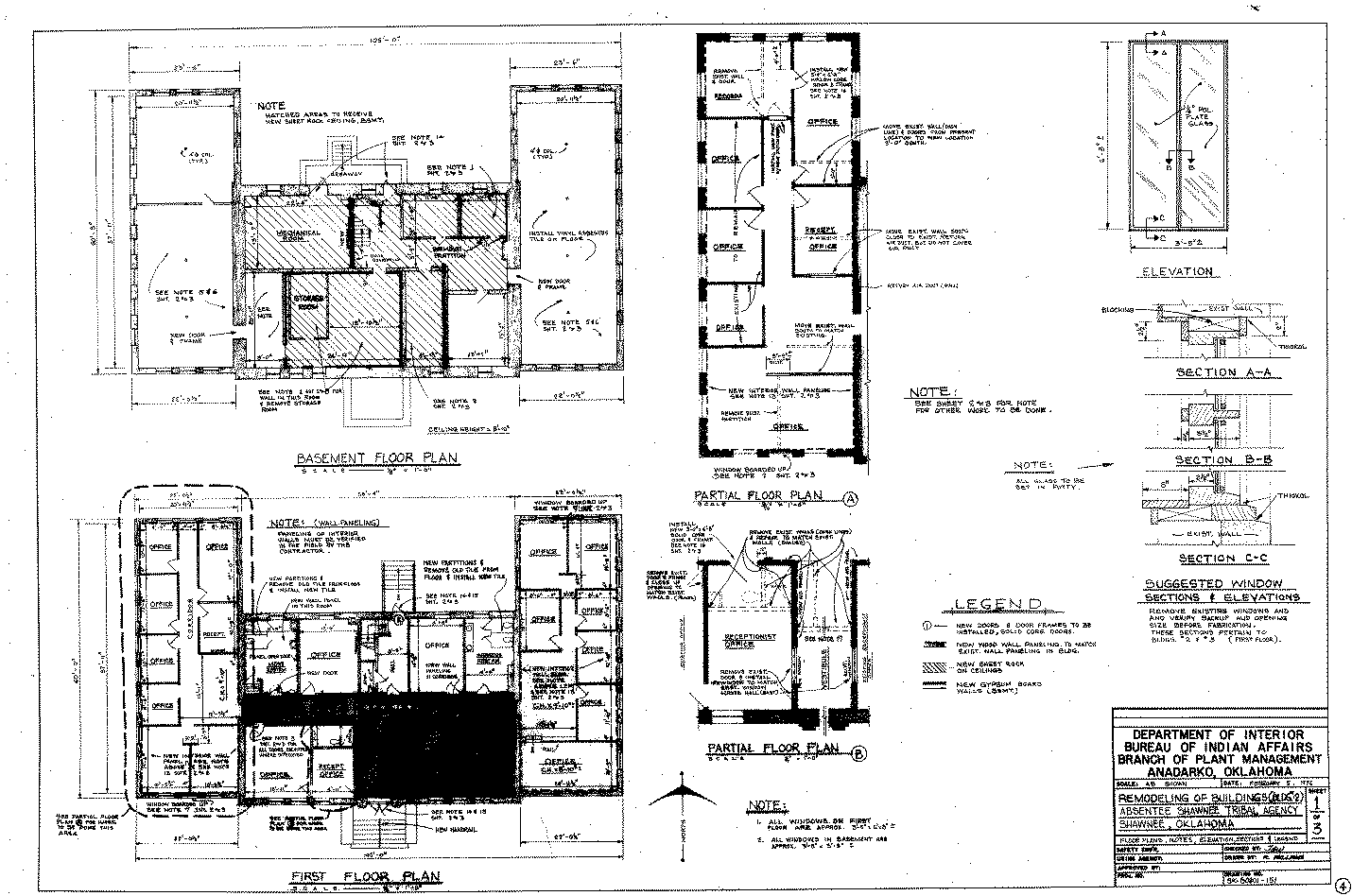 Tentative Bidding ScheduleTentative Bidding ScheduleDateActivity/EventJuly 12, 2024 Invitation for Bid Issued and Bidding is OpenJuly 30, 2024Mandatory Pre-Bid Meeting and Site-Visit at 10:00 a.m.August 12, 2024Bids are Due by 5:00 p.m. and Bidding Period is Closed August 13, 2024Bid Opening Meeting at 10:00 a.m.August 15, 2024Notice of Award